30.10.17. – выступала с докладом «Техника формирующего оценивания - метод портфолио и составление тестов» на педсовете  по теме «Формирующее оценивание: приёмы и возможности использования на современном уроке», МБОУ «Айская СОШ».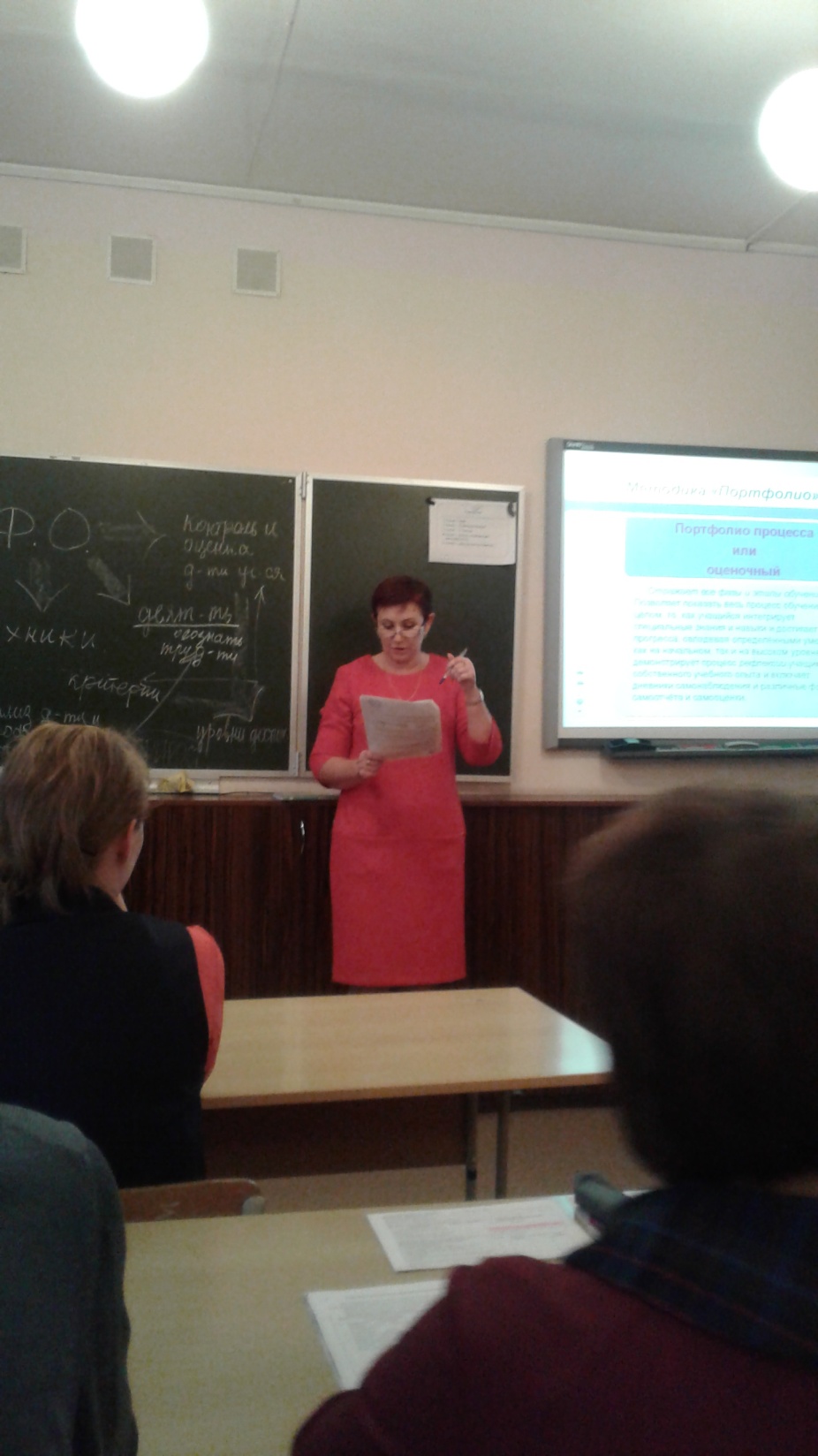 